COACHE Survey Key Takeaways:

When given a list of aspects that they value about working at Queens College, which ones do faculty select as a BEST aspect of working at Queens College?Quality of colleaguesGeographic LocationQuality of undergraduate studentsAcademic FreedomDiversitySupport of colleaguesWhen given a list of aspects that they value about working at Queens College, which ones do faculty select as a WORST aspect of working at Queens College?Teaching LoadQuality of FacilitiesCompensationLack of Support for Research/Creative WorkToo much ServiceCost of LivingFaculty were asked about different aspects of working at Queens College. Here is a comparison of the survey responses across benchmarks. A higher score corresponds to greater satisfaction.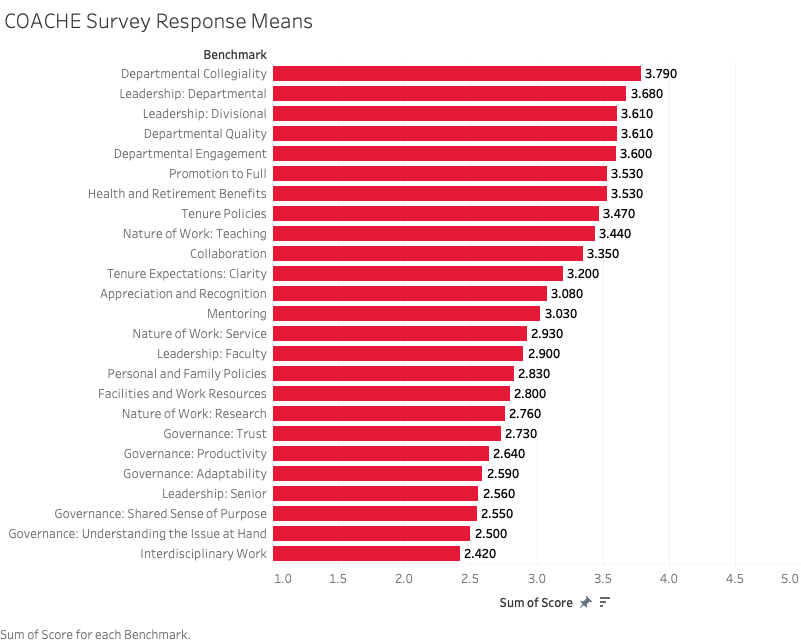 
Likert Scales for questions within Benchmarks:
1=Never; 2=Seldom; 3=Occasionally; 4=Regularly; 5=Frequently1=Strongly disagree; 2=Somewhat disagree; 3=Neither agree nor disagree; 4=Somewhat agree; 5=Strongly agree1=Very ineffective; 2=Somewhat ineffective; 3=Neither effective nor ineffective; 4=Somewhat effective; 5=Very effective1=Very dissatisfied; 2=Dissatisfied; 3=Neither satisfied nor dissatisfied; 4=Satisfied; 5=Very satisfied1=Very unclear; 2=Somewhat unclear; 3=Neither clear nor unclear; 4=Somewhat clear; 5=Very clear
Additional answers can include:  I don’t know, Not applicable, Decline to answerHere is another way to visualize the same information. We see the distribution of the scores (1 through 5) for each of the benchmarks. 
As a reminder, a higher score corresponds to greater satisfaction.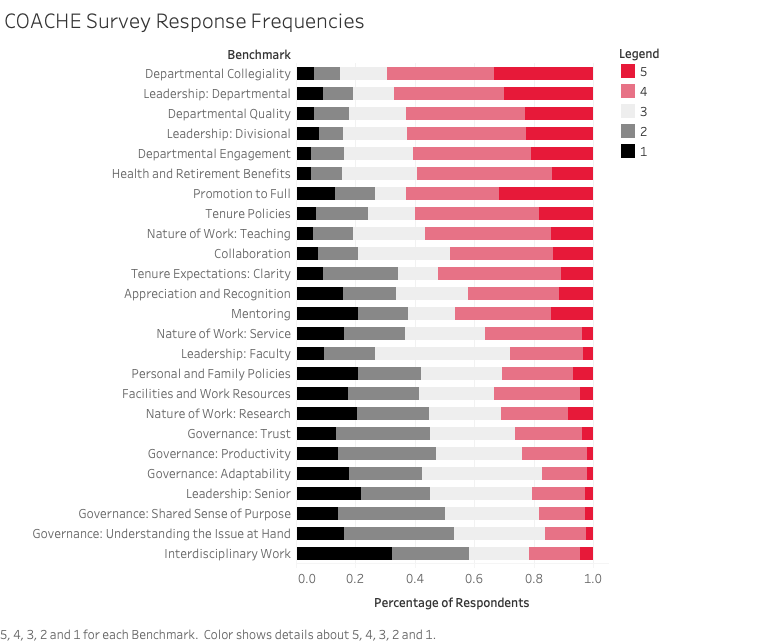 